Министерство науки и высшего образования Российской Федерации Федеральное государственное автономное образовательное учреждение высшего образования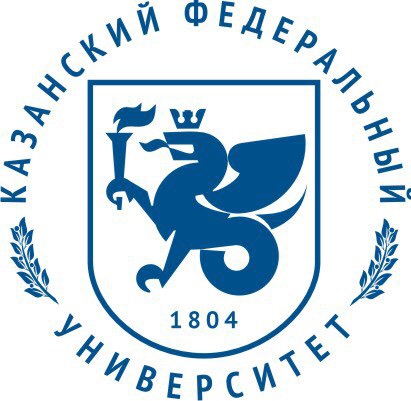 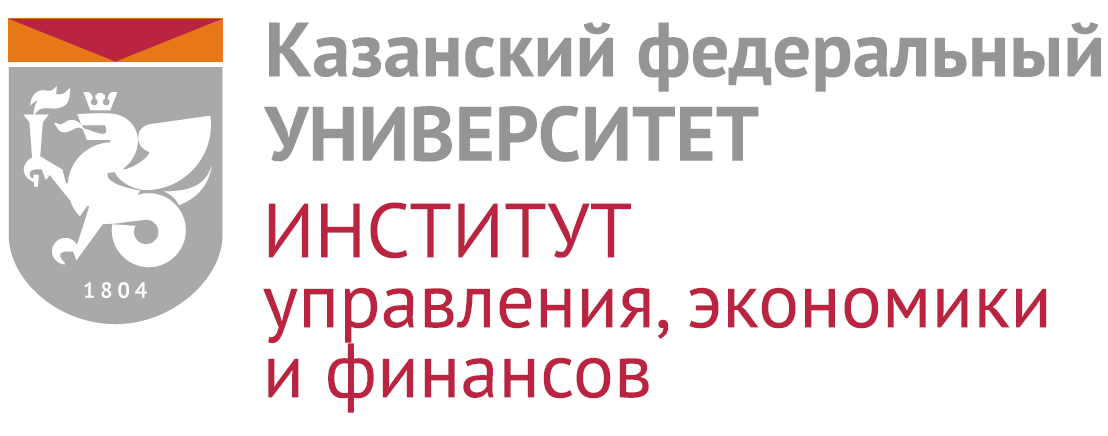 «КАЗАНСКИЙ (ПРИВОЛЖСКИЙ) ФЕДЕРАЛЬНЫЙ УНИВЕРСИТЕТ» ИНСТИТУТ УПРАВЛЕНИЯ, ЭКОНОМИКИ И ФИНАНСОВРТ, г. Казань, ул. Бутлерова 4__________________________________________________________VIII МЕЖДУНАРОДНЫЙ МОЛОДЕЖНЫЙ СИМПОЗИУМ ПО УПРАВЛЕНИЮ, ЭКОНОМИКЕ И ФИНАНСАМ
International Symposium on management, economics and finance ISMEF-2019 Информационное письмоУважаемые коллеги!Казанский (Приволжский) федеральный университет объявляет о проведении VII  Международного симпозиума по управлению, экономике и финансам, который состоится  28-29 ноября 2019 г. и традиционно пройдёт на базе Института управления, экономики и финансов КФУ по адресу г. Казань, ул. Бутлерова, д. 4.Цель симпозиума: развитие научных связей среди студентов и молодых ученых вузов  России и других стран, вовлечение студентов в исследования  проблем социально-экономического развития стран.Организаторы симпозиума: Казанский (Приволжский) федеральный университет (Институт управления, экономик и финансов), Академия наук Республики Татарстан, предприятия и вузы Республики Татарстан.Организационный комитетПредседатель оргкомитета: Багаутдинова Н.Г. – д.э.н., профессор, директор Института управления, экономики и финансов КФУ; Члены оргкомитета: Сафиуллин Л.Н. – д.э.н., профессор, заместитель директора по научной деятельности Института управления, экономики и финансов КФУ;Разумовская Е.М. – д.э.н., профессор, заведующая кафедрой менеджмента в социальной сфере Института управления, экономики и финансов КФУ;Панасюк М.В. – д.г.н., профессор, заведующий кафедрой географии и картографии Института управления, экономики и финансов КФУ;Демьянова О.В. – д.э.н., профессор, заведующая кафедрой экономики и производства Института управления, экономики и финансов КФУ;Куликова Л.И. – д.э.н., профессор, заведующая кафедрой учета, анализа и аудита Института управления, экономики и финансов КФУ;Палей Т.Ф. – к.э.н., доцент, заведующая кафедрой общего менеджмента Института управления, экономики и финансов КФУ;Глебова И.С. – к.э.н., доцент, заведующая кафедрой государственного и муниципального Института управления, экономики и финансов КФУ;Муртазин А.А. – начальник отдела по научной деятельности Института управления, экономики и финансов КФУ.К участию в симпозиуме приглашаются: студенты, магистранты, аспиранты и молодые преподаватели образовательных учреждений (до 35 лет).Основные тематические направления симпозиума:Экономическая теория и эконометрикаТерриториальная экономика Промышленное производствоФинансовые рынки и финансовые институтыБухгалтерский учёт, анализ  и аудитГосударственное и муниципальное управление Экономическая география МаркетингЦифровая экономика и финансовые технологииМенеджментИнновации и инвестицииЗеленая экономикаЭкономическая безопасность и налогообложениеУправление персоналомМенеджмент в социальной сфереРабочий язык: русский, английский.	Материалы симпозиума (тезисы докладов и заявка) принимаются до 20 ноября 2019 года на почту конференции ismef2019@mail.ru. Всем участникам необходимо зарегистрироваться на симпозиум  через  Google form(ссылка прикреплена) Приглашения участникам, прошедшим конкурсный отбор, будут разосланы только после оплаты организационного взноса и отправке копии квитанции на электронный адрес Организационного комитета симпозиума. По результатам работы симпозиума будет опубликован и разослан участникам электронный сборник научных трудов. Материалы симпозиума будут индексироваться в РИНЦ. Лучшие работы по итогам конкурсных процедур симпозиума будут опубликованы в журнале «Казанский экономический вестник», входящий в перечень ВАК.В рамках программы симпозиума для участников будет организована разнообразная программа, включающая культурные, образовательные и развлекательные мероприятия (воркшопы, игры, тренинги, для иногородних участников будет организована бесплатная экскурсия по достопримечательностям Казани). Помимо стендового выступления участники смогут презентовать свою работу перед отраслевыми экспертами, представителями государственной и муниципальной власти, а также потенциальными инвесторами, в результате чего будут выявлены лучшие работы. Также в рамках Международной Конференции ISMEF-2019 будет проводиться Кейс чемпионат и Invest challenge, где студенты, сформировав команды, смогут проявить себя и показать свои знания перед менеджерами ведущих компаний и правительственных учреждений Республики Татарстан.Финалисты, которые проявят себя лучше всего при защите решений, будут награждены памятными призами от спонсоров и получат  возможность  пройти бесплатную стажировку. Этапы чемпионатов:1 этап - формирование команды и регистрация до 19 ноября 20192 этап - онлайн решение кейса, оформление на слайдах и отправка на почту до 25 ноября3 этап - презентация решения кейса перед представителями компаний 28-29 ноябряЭто огромная возможность показать себя перед представителями жюри, в числе которых представители ведущих компаний-работодателей.Объем тезисов – до 4 страниц текста формата А4, набранного в текстовом редакторе Microsoft Word шрифтом Times New Roman, 12 кеглем с одинарный межстрочным интервалом. Параметры страницы: абзац – 10 мм; поля 20 мм со всех сторон. Выравнивание текста с помощью пробелов и табуляции не допускается. Язык текста: русский или английский.Оформление заголовка тезисов: тема доклада; фамилия (и) автора (ов) печатать через запятую по центру страницы жирным шрифтом; наименование вуза курсивом по центру; аннотация, ключевые слова. Далее через одну пустую строчку основной текст.Рисунки и таблицы набираются шрифтом Times New Roman 12 с одинарным межстрочным интервалом. Рисунки, диаграммы и таблицы создаются с использованием черно-белой гаммы. Использование цвета и заливок не допускается! Все рисунки и таблицы должны иметь название. Отсканированные рисунки не допускаются!!! Список литературы должен содержать сведения из доступных читателям источников и быть оформлен по ГОСТ Р 7.0.5 2008. Список литературы набирается шрифтом Times New Roman, 12 кеглем с одинарным межстрочным интервалом. Ссылки в тексте на литературу подаются в прямых скобках [12, с.34]. Подстрочные примечания не допускаются.Тезисы с большим количеством ошибок, не отвечающие обозначенным выше требованиям к оформлению, не включаются и не возвращаются. За достоверность фактов, цитат, имен, названий и других сведений отвечают авторы докладов.Тезисы доклада проверяются на наличие плагиата и проходят экспертную оценку. Оргкомитет оставляет за собой право отклонять материалы, не соответствующие тематике и  правилам оформления. Стоимость участия в симпозиуме на одного человека составляет 900 рублей, включает материалы симпозиума, пакет участника, сертификат, кофе-брейки. Всем участникам симпозиума будет выдана бумажная версия сборника материалов конференции.Проживание иногородних участников симпозиума осуществляется за счет принимающей стороны (одна ночь в хостеле для одного автора). Время работы симпозиума – 28-29 ноября 2019 года. Начало регистрации – 28 ноября 10:00.Контакты:Муртазин Алмаз Айратович, начальник отдела по научной деятельности Института управления, экономики и финансов(843) 236-69-17, 89534816249E-mail: ismef2019@mail.ru VK: https://vk.com/ismef2018, https://vk.com/financierkfu, https://vk.com/bizcasertПравила оформления тезисов:Пример оформления тезисов ЭКОНОМИЧЕСКОЕ РАЗВИТИЕ РЕГИОНАИванов И.И., Губа А.О.Казанский федеральный университет, Казань, РоссияАннотация.Ключевые слова:Текст, текст, текстСписок литературыКоперников В.В. Пространственная структура // Журнал экономики. – 2015. – С. 24-42.